Основна школа „Вук Караџић“,Сурчин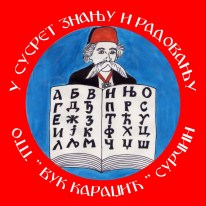 ШКОЛСКИ РАЗВОЈНИ ПЛАНза период од 2020. до 2025. годинејун 2020.С А Д Р Ж А ЈЛична карта школе:Основна школа „Вук Караџић“Адреса: Братства-јединства 1, СурчинТелефон: 8440-120, 8440-124Факс: 8440-120E-mail: vuksur@yahoo.comweb: http://oskaradzicsurcin.nasaskola.rs/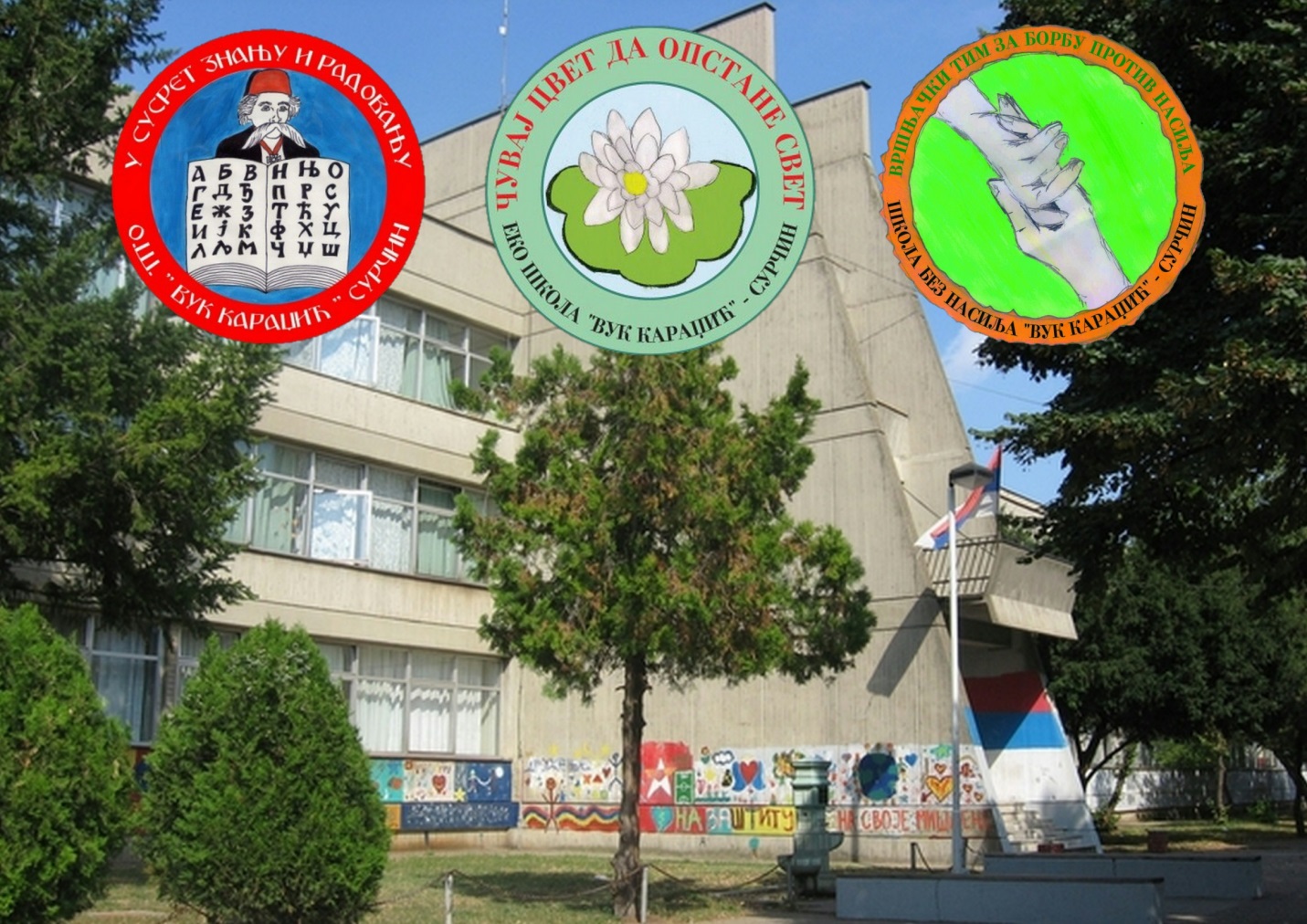 Школа и њена околина                    Школа "Вук Караџић" се налази у горњем делу Сурчина – познатом у селу као виноградарски део Сурчина. Повезана је мрежом улица тако да је доступна ученицима који живе у кућама које су удаљене од школе. У школу ђаци могу да долазе пешке или да користе градски превоз.Место Сурчин се налази 20 километара од центра Београда, било је у саставу општине Земун, али је Сурчин постао самостална општина. Са Земуном и Београдом повезано је аутобуским линијама 610, 601,602,603,604,605 градског саобраћаја.Школа постоји 50 година. Настава се одвија у матичној школи.Зграда школе је стара, изграђена 1973. године. То је зграда од чврстог грађевинског материјала, саграђена за рад са 24 одељења. У саставу школске зграде су кабинети за наставу: физике, хемије, техничког и музичког васпитања. У саставу школске зграде је и фискултурна сала, Наставничка зборница, кухиња, канцеларије: директора, педагога, психолога, секретара и рачуноводства школе. Школа има и своју котларницу и греје се на нафту. У саставу школске зграде су: спортски терени за фудбал и кошарку, пуно зелене површине оплемењене дрвећем и травом. О.Ш. ''Вук Караџић'' броји 668 ученика од првог до осмог разреда. Ученици су распоређени у 30 одељења, трећи и шести разред има по 3 одељења, остали разреди по четири. У школској 2020/2021. години уписаће се четири одељења првог разреда.. Број ученика у одељењу креће се око 30 ученика. Укључени смо у разне пројекте и настојимо да пратимо сва позитивна и модерна кретања у школству и друштву уопште.Од 2010/2011.школске године укључили смо инклузивно образовање у наш рад и овај план урадили тако да се у његову реализацију могу укључити и ученици укључени у инклузивно образовање. У школи неколико година имамо пројекте „Школа без насиља“ и „Еко школа“. Наставни објекти у школској згради обезбеђују потребне услове за рад, по простору и броју ученика. Школа ради у две смене.У једној смени су ученици млађих, а у другој ученици старијих разреда. Ученици од петог од осмог разреда имају учионичко-кабинетску наставу.Ресурси школеРесурси школе- људски - материјално-технички- ресурси локалне заједнице-финансијскиУ односу на стручну спрему имамо 29 наставника са високом стручном спремом и 9 наставника са вишом стручном спремом. Сви учитељи прошли су семинар Активно учење, као и већи број наставника. Предметни наставници такође присуствују ускостручним семинарима, а учитељи завршили и семинаре: Настава организована ка исходима – Пројектна настава, Дигитална учионица, Активна настава, ИОП у настави и многе друге за развијање и усавршавање различитих компетенција.Школа располаже са 18 учионица, 11 кабинета: за техничко васпитање, информатику, хемију, физику, биологију,математику,српски језик,музичку културу и ликовно васпитање, фискултурну салу у оквиру зграде, библиотеку, свечану салу, има 3 просторије за учила, канцеларије, зборницу, кухињу са трпезаријом, зубарску ординацију, ван школске зграде школске терене за фудбал, кошарку, школско двориште са великим делом зелене површине, пекару у оквиру школске кухиње и трпезарије и паркиралиште.Ресурси срединеУ близини Сурчина налази се шума-ловиште Забран, Аеродром Сурчин, Центропром, Крмиво продукт, Фарма за узгој свиња, а у широј околини река Сава, манастир Фенек, Обедска бара, касарна гарнизона у Јакову, Бојчинска шума и салаш Стремен, наутичко село Бисер у Бољевцима и Стајкова етно кућа у Бољевцима.Друштвени услови у самом месту обухватају сарадњу са Општином Сурчин, ФК Јединство,  карате клубом "Сурчин",  џудо клубом "Свети Ђорђе из Сурчина", аикидо клубом Сурчин, секцијом рвачког клуба "Партизан", КУД "Диоген", аеродромом Никола Тесла, одбојкашким клубом „Метеор“ и кошаркашким клубом „Академија Сингидунум“ и јавним предузећима општине Сурчин. Будући да је Сурчин у непосредној близини Београда, план и програм рада школе ослања се и на све градске садржаје као што су музеји, биоскопи, позоришта, Пионирски град, ЗОО врт, библиотеке, Ада Циганлија, Авалски торањ, посећујемо спортске и културне приредбе и сл.Ученици у највећем броју живе у радничким домаћинствима. Образовна структура породице се у највећем проценту заснива на основном и средњем образовању, док је високо образовање веома ретко.Анализа стања у школиАнализа стања у школи изведена на основу:Извештаја о самовредновању рада школе за 2018/2019. годину где су обухваћене све области самовредновањаЕкстерне евалуације рада школе од 25,26. и 29.05.2017. годинеSwat анализаНа основу опширног испитивања ученика, родитеља, радника школе, припадника локалне друштвене заједнице, дошло се до одређених закључака у вези са слабостима и снагама наше школе. Према увиду у резултате испитивања, Снаге наше школе биле би:стручан наставни кадарпосвећеност наставника дециборба наставника за знање сваког учениказаинтересованост руководства школе за то да школа напредујеорганизовање екскурзијавеома успешно учествовање на такмичењима (високи резултати на општинским и градским такмичењима, па и резултати на републичким такмичењима)добра опремљеност учионица рачунарима, пројекторима, у школи постоје и 3 интерактивна таблебрзо усвајање нових знања од стране наставника и ученика о настави на даљину, организовање онлајн учионица (google classroom, blog).добро уређени спортски терени и школско дворишта организовање хуманитарних акцијаорганизовање прослава, журки, тематских маскенбала, приредби за празнике са уметничким програмом и укључивање што већег броја деце у организацију оваквих дешавањаприсутност у медијимаДобра сарадња са породицом,86% испитаних родитеља је задовољно или веома задовољно сарадњом са школомУ школи нас уче да будемо одговорни за учење-ученици оценили највишом оценомПонуда ваннаставних активностиукљученост ученика у ваннаставне активностиобавештеност ученика о врстама подршке које школа пружапостигнуће ученика и школе у целинисарадња школе са релевантним институцијамасарадња школе са релевантним институцијама и појединцима у подршци осетљивим групамаСлабости школе:стара зграда и сви технички проблеми који настају недостатком финансијских средстава да се кварови и дотрајалост школског намештаја, зграде, инсталација на време санирају  велика и бројна одељењанеопходан рад на бојењу фасаде у неку "ведрију" боју, оплемењивање унутрашњег и спољашњег изгледа зграде....низак образовни ниво родитеља што се рефлектује на мотивацију ученика у стицању знањанезаинтересованост родитеља за школски живот њихове децедео наставника који се редовно не припремају за наставу и не уважавају различите могућности и потребе ученикакомуникација на часу није увек интерактивна , неки наставници се тешко опредељују за  нове моделе учења и поучавањаученици се углавном руководе спољашном мотивацијомдео наставника не оцењује континуирано па се оцена на класификационом периоду своди на писмену проверу знања, а тиме се занемарује мотивациона функција оценеслаба мотивисаност наставника да се укључе у активности које нису уско везане за наставунедовољне могућности  у спречавању насиљавећа потреба за прилагођавањем наставе могућностима ученика     – на часу ученици не могу радити онолико брзо колико желеРад са талентованим ученицимаРазвијање свести и потребе код ученика за укључивања у ученичке организацијеБојазан појединих родитеља за сигурност деце у школиУлазак родитеља аутом у двориште школе и нарушавање безбедностивише акција и активности ван наставе за ученике; јединствени план подршке учења на нивоу школеРедовна анализа и правовремено реаговање на искрсле догађаје у вези сигурности и безбедности ученика у школи Потребан појачан саветодавни рад у вези избора будућих занимања
већа искоришћеност могућности родитеља за подршку ученицима у професионалном развојуНаш мото је:Утврђивање потреба:ОБЛАСТ „НАСТАВА И УЧЕЊЕ“Ученици се на часу мање упознају са различитим начинима решавања задатака, недовољно знају да образложе кораке у учењу, да се самопроцењујуПраћење и имплементирање научних достигнућа у наставиукључивање што већег броја наставника у стручно усавршавање на темељима најсавременије педагошке теорије и пракседаље обучавање наставника за коришћење савремене информационе технологије у настави, са посебним освртом на „учење на даљину“ – коришћење платформи за онлајн учење уобличавање бољег односа наставника и ученика на темељу сарадње и разумевања, а не ауторитета и застрашивањаразвијање међупредметне компетенције, иновација и предузетништваОБЛАСТ „ПОДРШКА УЧЕНИЦИМА“Већа индивидуализација и диференцијација наставеРазвој социјалних вештина ученикаОспособљавање ученика за самопроцењивањебоље усмеравање ученика у одабиру занимањаиновативне методе у наставивеће коришћење доступних наставних средставаОБЛАСТ „ЕТОС“даље развијање постојећих пројеката у школи и учествовање у новим пројектимадаље развијање сарадње са локалном заједницом, МУП-ом, социјалном службом, Домом здравља...веће укључивање родитеља у едукативне радионице, предавања, ваннаставне активностибоља информисаност родитеља коришћењем расположивих ресурса (сајт Школе, електронски дневник, друштвене мреже и сл.)ОБЛАСТ „РЕСУРСИ“због великог броја ђака у продуженом боравку, отворити још одељења продуженог боравка или целодневне наставефасаду оплеменити неком лепшом бојом, урадити изолацијузбог потреба увођења дигиталног завршног испита, а и укључивања дигиталне писмености у обавезне предмете отворити још једну рачунарску салу са око 70 рачунаранеупотребљену терасу на крову школу искористити за изградњу још 1-2 учионицезбог потребе пројекта „Еко школа“, али и иновативног облика рада у различитим наставним предметима потребна је „Летња учионица“Утврђивање развојних циљеваУнапређење и одржавање квалитета наставе имплементацијом информационе технологије и савремених метода и облика радаУнапређење процеса подршке ученика у учењу Унапређење и развијање сарадње школе са родитељима, локалном заједницом и њихово активно укључивање у живот школеСређивање и надоградња школске зграде и околног простора1. циљ : Унапређење и одржавање квалитета наставе имплементацијом информационе технологије и савремених метода и облика радаЗадаци:Обучити све наставнике за употребу платформи за учење на даљинуЧасове организовати према потребама ученика – индивидуализовано и деференцираноКористити сва расположива наставна средства у организацији часа, нарочито информационе технологијеОрганизовати угледне часове коришћењем савремених наставних средставаПланирати и организовати наставу путем међупредметних компетенција (тематски дани, повезивање садржаја наставних предмета)Развијати иновације и предузетништво ученика2. циљ:	Унапређење процеса подршке ученика у учењуЗадаци:Направити план подршке даровитим ученицимаПланирати и организовати час прилагођавањем индивидуалним особеностима ученикаПланирати и организовати припремну наставу за завршни испитАнализирати податке о усклађености закључних оцена са подацима са класификационог испитаРазвијати способности ученика за самопроцењивање, анализу корака у учењу, анализу тачности урађеногУсмеравање ученика у одабиру занимања према њиховим способностима и афинитетима, припрема ученика за дуално образовање3. циљ: Унапређење и развијање сарадње школе са родитељима, локалном заједницом и њихово активно укључивање у живот школе Задаци:Даље развијање пројеката „Школа против насиља“, „Еко школа“Укључивање у нове локалне и међународне пројектеДаље развијање сарадње са локалном самоуправом, МУП-ом, Центром за социјални рад, Домом здравља...Организовање трибина и радионица за родитеље и укључивање родитеља у њихову реализацијуВеће укључивање родитеља у ваннаставне активностиВеће укључивање родитеља у посету часовимаПовећати информисаност родитеља о дешавањима у школи путем сајта Школе, електронског дневника, друштвених мрежа4. циљ:	Сређивање и надоградња школске зграде и околног простораЗадаци:Отворити још 1-2 одељења продуженог боравка или целодневне наставеОплеменити фасаду школе лепшом бојом, урадити спољашњу изолацију школеУ мултимедијалној учионици направити још једну рачунарску салу са око 70 рачунараНа кровној тераси школе изградити још 1-2 учионицеУ дворишту школе изградити „Летњу учионицу“Остале мере:У складу са законом о Основном систему образовања и васпитања, а по члану 26предвиђен је саджај ШРП-а и то са додатним објашњењем о већ покренутом процесурелизације појединих тачака:1) мере унапређивања образовно васпитног рада на основу анализе резултата ученика на завршном испитуНа основу анализе резултата класификационог  испита идентификују се најслабијеобласти и задаци из полаганих предмета што служи као смерница наставницима запосебан осврт на те слабости.2) мере за унапређивање доступности одговарајућих облика подршке и разумнихприлагођавања и квалитета образовања и васпитања за децу и ученике којима јепотребна додатна подршкаУ школи већ постоји пројекат за инклузивно образовање који се успешно бавипревазилажењем проблема  и пружањем подршке ученицима којима је потребна додатнаподршка. Идентификовани су ученици којима је потребан ИОП, оформљени тимови за рад са таквим ученицима и одржавани периодични састанци са родитељима. Ученици напредују у складу са својим способностима. 3) мере превенције насиља и повећања сарадње међу ученицима, наставницима иродитељимаУ  школи постоји пројекат „Школа без насиља“ који је акредитована од странеМинистарства просвете и који успешно спроводи свој програм од 2008.год. У прошлом периоду тим за ШРП је био у блиској повезаности са овим тимом у спровођењузадатака у корист ученицима, родитељима и свим запосленим у школи.Активност и радионице које подразумева овај пројекат се редовно реализују иоставарују позитиван ефекат на атмоферу у школи. План ШРП за период 2015-2020. претпоставља још више активности и боље повезивање родитеља, наставника и ученика.4) мере превенције осипања ученикаПредузете су све мере превенције осипања ученика кроз различите стимулсе запохађање наставе (прилагођавање наставе ученику, обезбеђивање потребногматеријала за сиромашне ученике: оловке , свеске, књиге, ужине, организација акције прикупљања старе гардеробе и сл. ) уз подршку локалне заједнице. Наши резултати у раду са ученицима довољно говоре, јер школске 2015/2016. поново уписујемо четири одељења првака. Планирају се и даље добри резултати, што више помоћи ученицима који су социјално угрожени, подршка ученицима који имају тешкоће у учењу кроз допунску, индивидуализовану, диференцирану наставу, ИОП и сл.5) друге мере усмерене на достизање циљева образовања и васпитања којипревазилазе садржај појединих наставних предметаУ овом пројекту предвиђено је да се посебна пажња поклони ученицима уоткривању нових сазнања а која су ван оквира наставних предмета. Постоји сарадња саРегионалним центром за таленте као и заинтересованост наставника за менторисањеученика из појединих предмета. Појачан је рад постојећих секција у школи, а сваке године вршимо анкетирање заинтересованости ученика и родитеља за поједине ваннаставне активности.6) план припреме за завршни испитНа почетку сваке школске године прави се план часова припреме за завршни испит од стране предметних наставника. Ученици се припремају и кроз редовну, допунску и додатну наставу.У вези спровођења завршног испита испоштована је процедура од странеМнистарства просвете. Уредно су формиране комисије, обезбеђене просторије иученицима омогућени равноправни услови за полагање испита.7) план укључивања школе у националне и међународне развојне пројектеШкола активно спроводи пројекте : Школа без насиља, Еко-школа,Инклузивно образовање и обавезне пројекте: Школско развојно планирање и Самовредновање рада школе. У наредном периоду планирамо да се укључимо у још неки од међународних или локалних пројеката, након анкетирања наставника, ученика и родитеља.8) план стручног усавршавања наставника, стручних сарадника и директораУ оквиру Педагошког колегијума задужено је лице за праћење стручногусавршавања. при чему постоје лични планови  стручног усавршавања у установи и ван установе у оквиру личног портфолија наставника који се праве на почетку сваке школске године.9) мере за увођење иновативних метода наставе, учења и оцењивања ученикаУ прошлом периоду у већој мери преузете су мере за опремање кабинетамултимедијалном технологијом којом се може постићи квалитетно извођење наставе,што се у великој мери и користи, већи део кадра је сертификован за извођење овогвида наставе а представљен је и нови закон о оцењивању што је довело до многопозитивнијег начина оцењивања.10) план напредовања и стицања звања наставника и стручних сарадникаПри укључивању стручног лица у наставни процес истог тренутка се предузимајусве потребне мере за почетак процедуре стицања звања наставника и стручногсарадника са лиценцом за рад у просвети.11) план укључивања родитеља, односно старатеља у рад школеУ великој мери родитељи су већ укључени у рад школе кроз савет родитеља,школски одбор, самовредноања рада школе, школског развојног планирања крозразличите манифестације и активности. Сваког месеца одређен је један дан када родитељи могу слободно присуствовати настави што се на почетку сваког полугодишта објави на огласној табли у холу школе. У оквиру овог плана предвиђа се још боља и активнија сарадња родитеља и школе и активније укључивање родитеља у рад школе.12) план сарадње и умрежавања са другим школама и установамаШкола већ има добру сарадњу са шест осталих школа на нивоу општине. Повезани смо и са Домом здравља, културно-уметничким друштвом Диоген, спортским клубовима на нивоу општине, локалном заједницом и њеном управом, као што негујемо и односе са основном школом из Словеније „Франце Прешерн“ што се огледа у стручној сарадњи – учествовање на семинарима, као и дружењу наставника и ученика у оквиру посета бар једном годишње. У плану је повезивање са основним школама које носе исто име „Вук Караџић“, и заједничко организовање смотри и такмичења везаних за само име Вук Караџић.13) друга питања од значаја за развој школе.Уважавајући циљеве Школског развојног плана, школа напредује укључујући се сваке године у многобројне активности, многе непланиране, али веома радо и ефикасно спроведене. Спонтаност и креативност су значајне одлике сваког радника у школи и на њих се ослањамо у даљем раду.СТРУЧНИ АКТИВ ЗА РАЗВОЈНО ПЛАНИРАЊЕЉудски ресурси2014/15.одељењаЉудски ресурсиукупноодељењаУченици        15        15I-IVV-VIIII-IVV-VIIIНаставници          38Стручна спремаСтручна спремаСтручна спремаНаставници          38              9              9VI степенНаставници          382929VII степенНенаставни кадар17                      Стручна спрема                      Стручна спрема                      Стручна спремаНенаставни кадар17                               2                   VII                               2                   VII                               2                   VIIНенаставни кадар17                               3                    IV                               3                    IV                               3                    IVНенаставни кадар17                              12                   NKV                              12                   NKV                              12                   NKVMaтеријално - техничкиресурсиMaтеријално - техничкиресурсиMaтеријално - техничкиресурсиРесурси локалне заједницеФинансијски ресурсиФинансијски ресурсипостојибројпостојипостојиПодручја вредновањаПоказатељи СамовредновањеЕкстерна евалуацијаШколски програмСтруктура и садржај44Годишњи програм радаСтруктура и садржај44Настава и учење    Планирање и припремањеПраћење и напредовање    ученикаНаставни процесУчење43-4Подршка ученицимаБрига о ученицима Подршка учењуЛични и професионални развојПрофесионална орјентација33-4ЕТОСИзглед и обележја школе Атмосфера и међуљудски односиПартнерство с родитељима44РесурсиЉудски ресурсиМатеријално-Технички ресурсиФинансијски ресурси44Руковођење РуковођењеОбезбеђивање квалитета44 ПостигнућаученикаОцене и успехКвалитет знањаПријемни и квалификациони испити,такмичењаМотивисаност ученикаВредности код ученика44Акциони план школског развојног  плана за период 2020-2025. годинеАкциони план школског развојног  плана за период 2020-2025. годинеАкциони план школског развојног  плана за период 2020-2025. годинеАкциони план школског развојног  плана за период 2020-2025. годинеАкциони план школског развојног  плана за период 2020-2025. годинеЦиљ:  Унапређење и одржавање квалитета наставе имплементацијом информационе технологије и савремених метода и облика радаЦиљ:  Унапређење и одржавање квалитета наставе имплементацијом информационе технологије и савремених метода и облика радаЦиљ:  Унапређење и одржавање квалитета наставе имплементацијом информационе технологије и савремених метода и облика радаЦиљ:  Унапређење и одржавање квалитета наставе имплементацијом информационе технологије и савремених метода и облика радаЦиљ:  Унапређење и одржавање квалитета наставе имплементацијом информационе технологије и савремених метода и облика рада1. Задатак:  -	Обучити све наставнике за употребу платформи за учење на даљину1. Задатак:  -	Обучити све наставнике за употребу платформи за учење на даљину1. Задатак:  -	Обучити све наставнике за употребу платформи за учење на даљину1. Задатак:  -	Обучити све наставнике за употребу платформи за учење на даљинуАктивностиАктивностиНосиоциНосиоциВреме реализацијеНа школском сајту објавити упутства о начину коришћења различитих онлајн платформи за учење на даљинуОрганизовати обуку за наставнике и учитеље о коришћењу онлајн платформиОбука и усавршавање наставника и учитеља путем веб семинараНа школском сајту објавити упутства о начину коришћења различитих онлајн платформи за учење на даљинуОрганизовати обуку за наставнике и учитеље о коришћењу онлајн платформиОбука и усавршавање наставника и учитеља путем веб семинараНаставник информатикеУчитељи, наставнициПП служба, директорНаставник информатикеУчитељи, наставнициПП служба, директор- Крај школске 2019/2020. год.- Почетак школске 2020/2021.год.- У току свакше школске године2. Задатак:  -	Часове организовати према потребама ученика – индивидуализовано и деференцирано2. Задатак:  -	Часове организовати према потребама ученика – индивидуализовано и деференцирано2. Задатак:  -	Часове организовати према потребама ученика – индивидуализовано и деференцирано2. Задатак:  -	Часове организовати према потребама ученика – индивидуализовано и деференцирано- Крај школске 2019/2020. год.- Почетак школске 2020/2021.год.- У току свакше школске годинеАктивностиАктивностиНосиоциНосиоци Време реализацијеКонтинуирана обука наставника у организовању индивидуализоване и диференциране наставе (1 семинар годишње)Унапређивање додатне и допунске наставеУкључивање ученика у израду дидактичког материјала за диференцирано и индивидуализовано учењеКонтинуирана обука наставника у организовању индивидуализоване и диференциране наставе (1 семинар годишње)Унапређивање додатне и допунске наставеУкључивање ученика у израду дидактичког материјала за диференцирано и индивидуализовано учењеНаставници, учитељи, ПП службаУченициНаставници, учитељи, ПП службаУченициУ току школске године3. Задатак:  -	Користити сва расположива наставна средства у организацији часа, нарочито информационе технологије3. Задатак:  -	Користити сва расположива наставна средства у организацији часа, нарочито информационе технологије3. Задатак:  -	Користити сва расположива наставна средства у организацији часа, нарочито информационе технологијеАктивностиНосиоциНосиоци Време реализације  Време реализације Проверити доступност и исправност интернета, десктоп компјутера и лаптопова, екрана за приказивање у свакој учионициОбука наставника за коришћење онлајн упитника и тестова, интерактивних презентација за проверу знања (1 семинар годишње)У месечним плановима унети време и начин коришћења информационих технологија у настави Наставник информатикеНаставници, учитељиНаставници, учитељи, ПП службаНаставник информатикеНаставници, учитељиНаставници, учитељи, ПП службаНа почетку сваке школске годинеУ току школске годинеНа почетку сваког месецаНа почетку сваке школске годинеУ току школске годинеНа почетку сваког месеца4. Задатак:  -	Организовати угледне часове коришћењем савремених наставних средстава4. Задатак:  -	Организовати угледне часове коришћењем савремених наставних средставаАктивностиНосиоци Време реализацијеОрганизовати 2 угледна часа у старијим и 2 угледна часа у млађим разредима коришћењем информационе технологијеНаставници, учитељи, ПП службаУ току сваке школске године5. Задатак:  	 -Планирати и организовати наставу путем међупредметних компетенција (тематски дани, повезивање садржаја наставних предмета)5. Задатак:  	 -Планирати и организовати наставу путем међупредметних компетенција (тематски дани, повезивање садржаја наставних предмета)АктивностиНосиоциВреме реализацијеОрганизовати по 2 тематска дана у сваком полугодиштуУ месечним плановима одредити време и начин реализације тематских данаНа састанцима актива и наставничком већу анализирати исходе тематских данаНаставници, учитељиНаставници, учитељи, ПП службаДиректор школе, наставници, учитељи, ПП службаОктобар, децембар, март, мај сваке школске годинеНа почетку месецаКвартално 6. задатак:  Развијати иновације и предузетништво ученика6. задатак:  Развијати иновације и предузетништво ученика6. задатак:  Развијати иновације и предузетништво ученикаАктивностиНосиоци Време реализацијеПланирање пројеката из сваког предмета једном у полугодиштуПланирање, реализација и евалуација пројекатаОбјављивање пројеката и упознавање родитеља и локалне средине са пројектимаНаставници, учитељи, ПП службаНаставници, учитељи, ученициНаставници, родитељи, представници локалне срединеУ току школске годинеКритеријум успеха: Сви наставници знају да користе онлајн платформе за учењеРеализовани исходи учењаВећа укљученост ученика у учењеВеће учествовање ученика у ваннаставним активностимаИнструменти:Реализовани садржаји на онлајн платформамјаАнкете и упитници за наставнике, ученике и родитељеИзвештаји о успеху и дисциплини на крају сваког класификационог периодаИзвештаји о угледним часовимаИзвештаји на школском сајту о реализованим пројектимаЦиљ:   Унапређење процеса подршке ученика у учењуЦиљ:   Унапређење процеса подршке ученика у учењуЦиљ:   Унапређење процеса подршке ученика у учењуЦиљ:   Унапређење процеса подршке ученика у учењуЦиљ:   Унапређење процеса подршке ученика у учењу1. Задатак:  Направити план подршке даровитим ученицима1. Задатак:  Направити план подршке даровитим ученицима1. Задатак:  Направити план подршке даровитим ученицима1. Задатак:  Направити план подршке даровитим ученицимаАктивностиАктивностиНосиоциНосиоциВреме реализацијеНаправити план подршке даровитим ученицимаУсаглашавање плана подршке на стручним већимаНаправити план подршке даровитим ученицимаУсаглашавање плана подршке на стручним већимаПП служба, наставници, учитељиПП служба, наставници, учитељиПочетак школске године2. Задатак:   Планирати и организовати час прилагођавањем индивидуалним особеностима ученика2. Задатак:   Планирати и организовати час прилагођавањем индивидуалним особеностима ученика2. Задатак:   Планирати и организовати час прилагођавањем индивидуалним особеностима ученика2. Задатак:   Планирати и организовати час прилагођавањем индивидуалним особеностима ученикаПочетак школске годинеАктивностиАктивностиНосиоциНосиоци Време реализацијеУ оквиру припрема за час планирати прилагођавање и индивидуализацијуПрипремити дидактички материјал прилагођен индивидуалним особеностима ученикаУ оквиру припрема за час планирати прилагођавање и индивидуализацијуПрипремити дидактички материјал прилагођен индивидуалним особеностима ученикаНаставници, учитељиНаставници, учитељиУ току школске године3. Задатак:   Планирати и организовати припремну наставу за завршни испит3. Задатак:   Планирати и организовати припремну наставу за завршни испит3. Задатак:   Планирати и организовати припремну наставу за завршни испитУ оквиру годишњег и месечног плана рада планирати припремну наставуОрганизовање припремне наставе за завршни испит осмих разредаНаставници, одељенске старешине, ПП службаНаставници, одељенске старешине, ПП службаМарт, април, мај сваке школске годинеМарт, април, мај сваке школске године4. Задатак:   Анализирати податке о усклађености закључних оцена са подацима са класификационог испита4. Задатак:   Анализирати податке о усклађености закључних оцена са подацима са класификационог испита4. Задатак:   Анализирати податке о усклађености закључних оцена са подацима са класификационог испитаАктивностиНосиоциНосиоци Време реализације  Време реализације На Наставничком већу анализирати усклађеност закључних оцена са подацима са класификационих испитаУ оквиру стручних већа посебно анализирати податке и дати предлоге за унапређивање и усаглашавање критеријума оцењивањаНаставници, ПП служба, директор школеНаставници, ПП служба, директор школеЈун, јул, август сваке школске годинеЈун, јул, август сваке школске године5. Задатак:   Развијати способности ученика за самопроцењивање, анализу корака у учењу, анализу тачности урађеног5. Задатак:   Развијати способности ученика за самопроцењивање, анализу корака у учењу, анализу тачности урађеног5. Задатак:   Развијати способности ученика за самопроцењивање, анализу корака у учењу, анализу тачности урађеногАктивностиНосиоциНосиоци Време реализације  Време реализације У оквиру припрема за часове предвидети време за анализу и дискусију о урађеномПосле писмених провера знања обавезно предвидети време за анализу и дискусију о урађеномНаставници, учитељи, ПП службаНаставници, учитељи, ПП службаУ току школске годинеУ току школске године6. Задатак:  Усмеравање ученика у одабиру занимања према њиховим способностима и афинитетима, припрема ученика за дуално образовање6. Задатак:  Усмеравање ученика у одабиру занимања према њиховим способностима и афинитетима, припрема ученика за дуално образовање6. Задатак:  Усмеравање ученика у одабиру занимања према њиховим способностима и афинитетима, припрема ученика за дуално образовањеАктивностиНосиоциНосиоци Време реализације  Време реализације Наставити са радом и унапређивањем програма за професионалну оријентацију ученикаОрганизовати гостовање представника различитих професија у школиОрганизовати упознавање ученика са разликчитим средњим школама на сајмовима, путем видео комуникације и сл.Тим за професионалну оријентацију ученикаПП службаРодитељи ученикаПредставници средњих школаДиректорТим за професионалну оријентацију ученикаПП службаРодитељи ученикаПредставници средњих школаДиректорЈануар, фебруар, март сваке школске годинеЈануар, фебруар, март сваке школске годинеКритеријум успехаДаровити ученици постижу успехе на такмичењимаУченици напредују према својим способностима и интересовањимаДобри резултати на завршном испитуУсклађеност закључних оцена и података са завршног испитаВисок број ученика који уписује средњу школу по свом избору ИнструментиРезултати са општинског, градског, републичког такмичењаЗакључне оцене ученикаПодаци са завршног испита ученикаПодаци о упису ученика у средње школеАнкете за ђаке и родитељеИнструментиРезултати са општинског, градског, републичког такмичењаЗакључне оцене ученикаПодаци са завршног испита ученикаПодаци о упису ученика у средње школеАнкете за ђаке и родитељеЦиљ  Унапређење и развијање сарадње школе са родитељима, локалном заједницом и њихово активно укључивање у живот школеЦиљ  Унапређење и развијање сарадње школе са родитељима, локалном заједницом и њихово активно укључивање у живот школеЦиљ  Унапређење и развијање сарадње школе са родитељима, локалном заједницом и њихово активно укључивање у живот школеЦиљ  Унапређење и развијање сарадње школе са родитељима, локалном заједницом и њихово активно укључивање у живот школеЦиљ  Унапређење и развијање сарадње школе са родитељима, локалном заједницом и њихово активно укључивање у живот школе1. Задатак:   Даље развијање пројеката „Школа против насиља“, „Еко школа“1. Задатак:   Даље развијање пројеката „Школа против насиља“, „Еко школа“1. Задатак:   Даље развијање пројеката „Школа против насиља“, „Еко школа“1. Задатак:   Даље развијање пројеката „Школа против насиља“, „Еко школа“АктивностиАктивностиНосиоциНосиоциВреме реализацијеОрганизовати две трибине у полугодиштуОрганизовати две радионице у полугодиштуОрганизовати 4 изложбе у полугодиштуОрганизовати две трибине у полугодиштуОрганизовати две радионице у полугодиштуОрганизовати 4 изложбе у полугодиштуТим „Школа против насиља“Тим „Еко школа“УченициРодитељиТим „Школа против насиља“Тим „Еко школа“УченициРодитељиОктобар, новембар, март, мај сваке школске године2. Задатак:    Укључивање у нове локалне и међународне пројекте2. Задатак:    Укључивање у нове локалне и међународне пројекте2. Задатак:    Укључивање у нове локалне и међународне пројекте2. Задатак:    Укључивање у нове локалне и међународне пројектеОктобар, новембар, март, мај сваке школске годинеАктивностиАктивностиНосиоциНосиоци Време реализацијеУпознавање са новим пројектима на локалном и међународном нивоуОдређивање једног пројекта у који ћемо се укључити у току школске годинеУпознавање са новим пројектима на локалном и међународном нивоуОдређивање једног пројекта у који ћемо се укључити у току школске годинеПП служба, директор, наставнициПП служба, директор, наставнициНа почетку школске године3. Задатак  -	Даље развијање сарадње са локалном самоуправом, МУП-ом, Центром за социјални рад, Домом здравља...3. Задатак  -	Даље развијање сарадње са локалном самоуправом, МУП-ом, Центром за социјални рад, Домом здравља...3. Задатак  -	Даље развијање сарадње са локалном самоуправом, МУП-ом, Центром за социјални рад, Домом здравља...АктивностиНосиоциНосиоци Време реализације Време реализацијеОрганизовати састанак са представницима локалне самоуправе, МУП-а, Центра за социјални рад, Дома здравља на почетку школске годинеУкључити представнике ових институција у различите радионице, ваннаставне и друге активностиДиректор, ПП служба, наставници, родитељиПП служба, наставници, ученициДиректор, ПП служба, наставници, родитељиПП служба, наставници, ученициНа почетку школске годинеУ току школске годинеНа почетку школске годинеУ току школске године4. Задатак 	 Организовање трибина и радионица за родитеље и укључивање родитеља у њихову реализацију4. Задатак 	 Организовање трибина и радионица за родитеље и укључивање родитеља у њихову реализацију4. Задатак 	 Организовање трибина и радионица за родитеље и укључивање родитеља у њихову реализацијуАктивностиНосиоциНосиоци Време реализације  Време реализације Организовати по једну радионицу (трибину) у полугодишту за родитељеАнкетирати родитеље о њиховим интересовањима у погледу трибина и радионицаПП служба, стручни предавачи, директорПП службаПП служба, стручни предавачи, директорПП службаНовембар, априлНа почетку школске годинеНовембар, априлНа почетку школске године5. Задатак:   	 Веће укључивање родитеља у ваннаставне активности5. Задатак:   	 Веће укључивање родитеља у ваннаставне активности5. Задатак:   	 Веће укључивање родитеља у ваннаставне активностиАктивностиНосиоциНосиоци Време реализације  Време реализације Анкетирати родитеље и ученике о њиховим жељама у погледу ваннаставних активностиУкључити родитеље у реализацију ваннаставних активности на начин који им одговараПП служба, наставници, одељенске старешинеРодитељи, ученициПП служба, наставници, одељенске старешинеРодитељи, ученициНа почетку школске годинеУ току школске годинеНа почетку школске годинеУ току школске године6. Задатак:   Веће укључивање родитеља у посету часовима6. Задатак:   Веће укључивање родитеља у посету часовима6. Задатак:   Веће укључивање родитеља у посету часовимаАктивностиНосиоциНосиоци Време реализације  Време реализације На сајту школе и огласној табли у школи објавити распоред дана када је дозвољено присуствовање родитеља наставиУпознати родитеље са распоредом на родитељским састанцимаОдељенске старешине, ПП служба, директор школеОдељенске старешине, ПП служба, директор школеНа почетку сваког полугодиштаНа првом родитељском састанкуНа почетку сваког полугодиштаНа првом родитељском састанку7. Задатак:   	 Повећати информисаност родитеља о дешавањима у школи путем сајта Школе, електронског дневника, друштвених мрежа7. Задатак:   	 Повећати информисаност родитеља о дешавањима у школи путем сајта Школе, електронског дневника, друштвених мрежа7. Задатак:   	 Повећати информисаност родитеља о дешавањима у школи путем сајта Школе, електронског дневника, друштвених мрежаАктивностиНосиоциНосиоци Време реализације  Време реализације Упознати родитеље са сајтом школеПроверити да ли сви родитељи имају приступ електронском дневникуОбјавити Facebook страницу школе на школском сајту преко које се такође родитељи могу информисатиНаставник информатике, координатори електронског дневника, одељенске старешинеНаставник информатике, координатори електронског дневника, одељенске старешинеНа почетку и у току школске годинеНа почетку и у току школске годинеКритеријум успеха Реализована два пројекта „Школе против насиља“, „Еко школе“Реализоване две изложбеРеализована једна трибина и једна радионица са родитељимаИнструментиПостављени чланци на сајту школеПостављен видео запис на сајту школе, фотографије, чланциАнкете за родитеље и ученикеИнструментиПостављени чланци на сајту школеПостављен видео запис на сајту школе, фотографије, чланциАнкете за родитеље и ученикеЦиљ Сређивање и надоградња школске зграде и околног простораЦиљ Сређивање и надоградња школске зграде и околног простораЦиљ Сређивање и надоградња школске зграде и околног простораЦиљ Сређивање и надоградња школске зграде и околног простораЦиљ Сређивање и надоградња школске зграде и околног простора1. Задатак:   Отворити још 1-2 одељења продуженог боравка или целодневне наставе1. Задатак:   Отворити још 1-2 одељења продуженог боравка или целодневне наставе1. Задатак:   Отворити још 1-2 одељења продуженог боравка или целодневне наставе1. Задатак:   Отворити још 1-2 одељења продуженог боравка или целодневне наставеАктивностиАктивностиНосиоциНосиоциВреме реализацијеОтворити још једно одељење продуженог боравка за ученике првог и другог разредаОтворити одељење целодневне наставеОтворити још једно одељење продуженог боравка за ученике првог и другог разредаОтворити одељење целодневне наставеДиректор, ПП службаДиректор, ПП службаСептембар 2020.Септембар 2021.2. Задатак:   Оплеменити фасаду школе лепшом бојом, урадити спољашњу изолацију школе2. Задатак:   Оплеменити фасаду школе лепшом бојом, урадити спољашњу изолацију школе2. Задатак:   Оплеменити фасаду школе лепшом бојом, урадити спољашњу изолацију школе2. Задатак:   Оплеменити фасаду школе лепшом бојом, урадити спољашњу изолацију школеСептембар 2020.Септембар 2021.АктивностиАктивностиНосиоциНосиоци Време реализацијеАнкетирати родитеље и ученике о њиховим жељама у погледу изгледа фасадеОрганизовати радове на спољашњој изолацији школеОфарбати фасаду школеАнкетирати родитеље и ученике о њиховим жељама у погледу изгледа фасадеОрганизовати радове на спољашњој изолацији школеОфарбати фасаду школеДиректор, школски одбор, родитељи, ученициРаднициДиректор, школски одбор, родитељи, ученициРаднициСептембар 2020.Јул, август 20213. Задатак 	 У мултимедијалној учионици направити још једну рачунарску салу са око 70 рачунара3. Задатак 	 У мултимедијалној учионици направити још једну рачунарску салу са око 70 рачунара3. Задатак 	 У мултимедијалној учионици направити још једну рачунарску салу са око 70 рачунараАктивностиНосиоциНосиоци Време реализације  Време реализације Набавити рачунаре и опремуУредити мултимедијалну салу и обезбедити довољан број местаМонтирати и повезати рачунареДиректор школе, наставник информатикеПомоћно особље школеДиректор школе, наставник информатикеПомоћно особље школеСептембар 2021Септембар 2022.Септембар 2021Септембар 2022.4. Задатак:    На кровној тераси школе изградити још 1-2 учионице4. Задатак:    На кровној тераси школе изградити још 1-2 учионице4. Задатак:    На кровној тераси школе изградити још 1-2 учионицеАктивностиНосиоциНосиоци Време реализације  Време реализације Испитати изводивост радоваОрганизовати радовеНабавити школски мобилијарОпремити и уредити учионицеДиректор, школски одборРаднициПомоћно особље школеДиректор, школски одборРаднициПомоћно особље школеЈул, август 2023.Јул, август 2023.5. Задатак:   У дворишту школе изградити „Летњу учионицу“5. Задатак:   У дворишту школе изградити „Летњу учионицу“5. Задатак:   У дворишту школе изградити „Летњу учионицу“АктивностиНосиоциНосиоци Време реализације  Време реализације Одредити место изградње учионицеОрганизовати радовеОпремити учионицу потребним столовима и клупамаОплеменити учионицу биљкама и осталим украсним елементимаДиректор, школски одборПомоћно особље школеТим „Еко школе“, наставници, учитељи, родитељиДиректор, школски одборПомоћно особље школеТим „Еко школе“, наставници, учитељи, родитељиЈул, август 2024.Јул, август 2024.Критеријум успехаОтворено једно одељење продуженог боравка и једно одељење целодневне наставе Урађена спољна изолација и офарбана фасада школеОспособљена рачунарска салаИзграђена учионица на крову школеНаправљена „Летња учионица“ИнструментиАнкете за ученике и родитељеВидео материјал, текстови и слике урађеногИнструментиАнкете за ученике и родитељеВидео материјал, текстови и слике урађеног